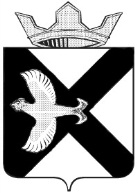 ДУМА МУНИЦИПАЛЬНОГО ОБРАЗОВАНИЯПОСЕЛОК БОРОВСКИЙРЕШЕНИЕ30 марта 2022 г.							                              № 223рп. БоровскийТюменского муниципального районаРассмотрев и обсудив проект решения «Об утверждении положения о порядке организации и проведения публичных слушаний в муниципальном образовании поселок Боровский» на заседании Думы муниципального образования поселок Боровский, в соответствии со статьей 23 Устава муниципального образования поселок Боровский, Дума муниципального образования поселок БоровскийРЕШИЛА:1. Принять в первом чтении проект решения «Об утверждении положения о порядке организации и проведения публичных слушаний в муниципальном образовании поселок Боровский»2. Рассмотреть настоящее решение во втором чтении в ходе настоящего заседания  Думы.О проекте решения «Об утверждении положения о порядке организации и проведения публичных слушаний в муниципальном образовании поселок Боровский»Председатель ДумыВ.Н. Самохвалов